RİZE İSLAMPAŞA MAHALLESİ KIYI KORUMA TAHKİMATI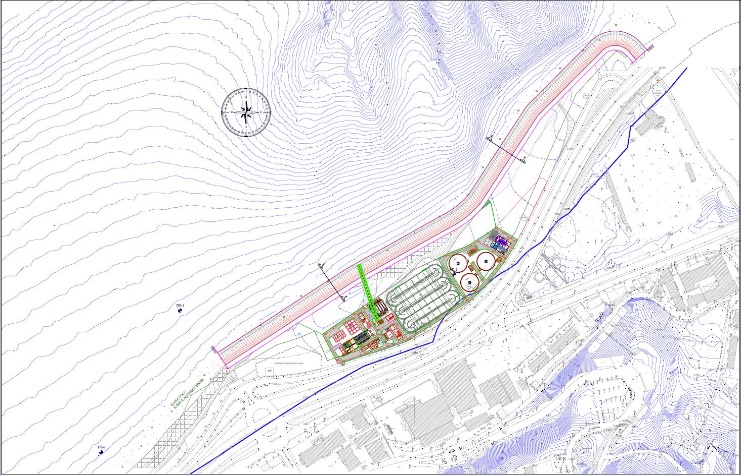 Proje Bedeli           	: 104.000.000 TLBaşlangıç – Bitiş	: 2024 –2026Teknik Özellikler 	: 502m kıyı koruma tahkimatı.